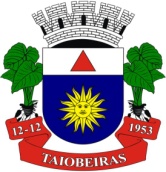 PREFEITURA MUNICIPAL DE TAIOBEIRASREQUERIMENTO REVISÃO RECONHECIMENTO DE RISCOIDENTIFICAÇÃO DO SERVIDORIDENTIFICAÇÃO DO SERVIDORNOME:CPF:CARGO:SECRETARIA:SEÇÃO:REQUERIMENTOVenho através da Norma Regulamentadora nº 01 (NR-01), que dispõe sobre o gerenciamento de riscos ocupacionais e Portaria 6.730 de 09/03/2020 do Ministério do Trabalho, requerer Revisão do Reconhecimento de Risco das atividades que exerço, pelos seguintes motivos:___________________________________________________________________________________________________________________________________________________________________________________________________________________________________________________________________________________________________________________________________________________________________________________________________________________________________________________________________________________________________________________________________________________________________________________________________________________________________________________________.Taiobeiras, _______ de _______________ de _______.________________________________________________Assinatura